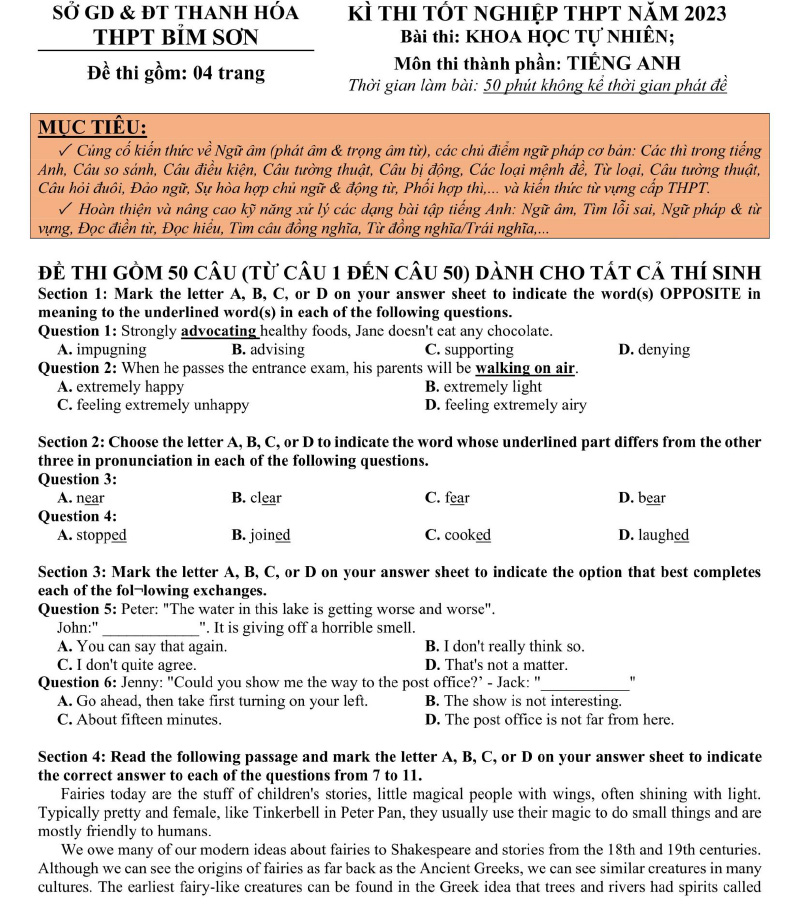 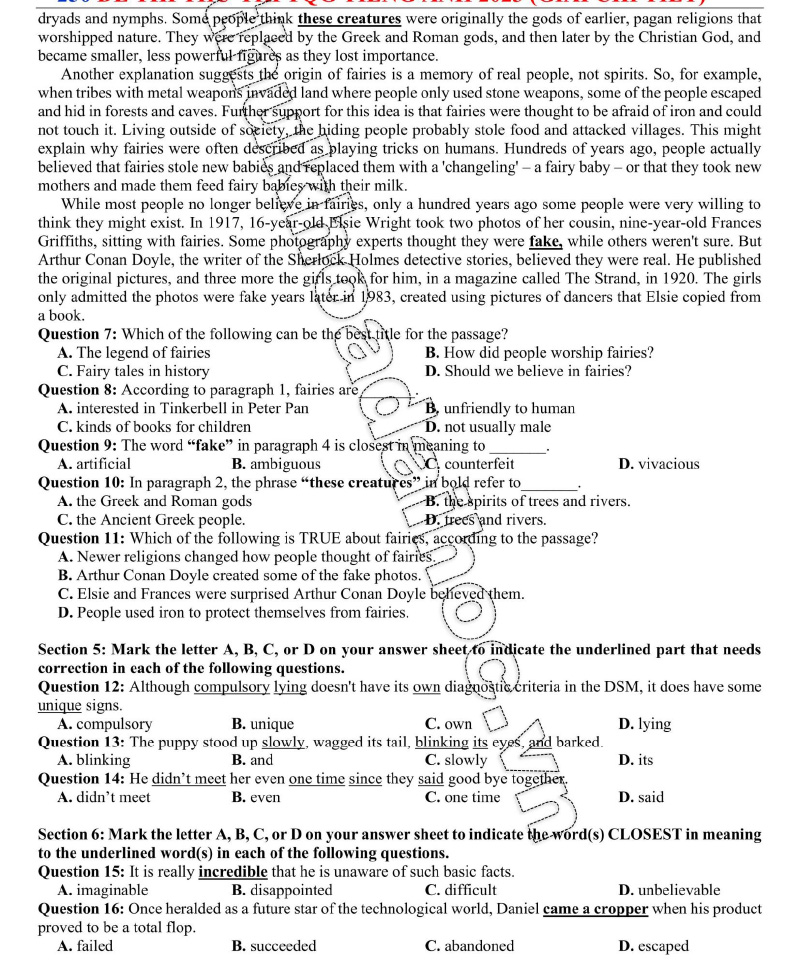 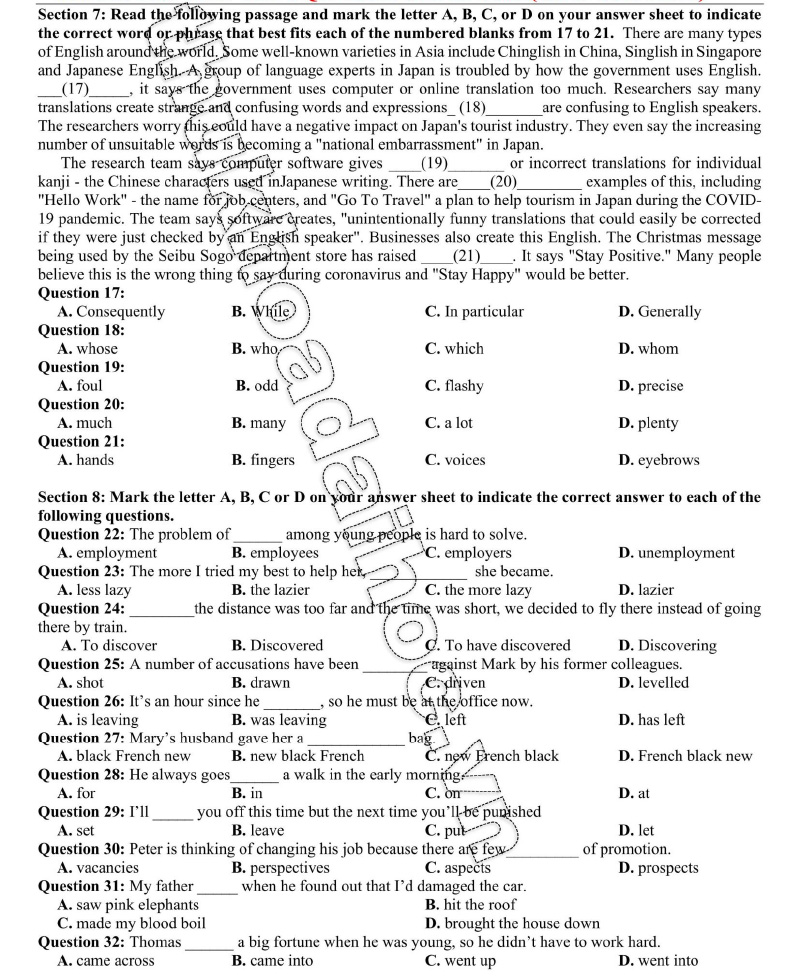 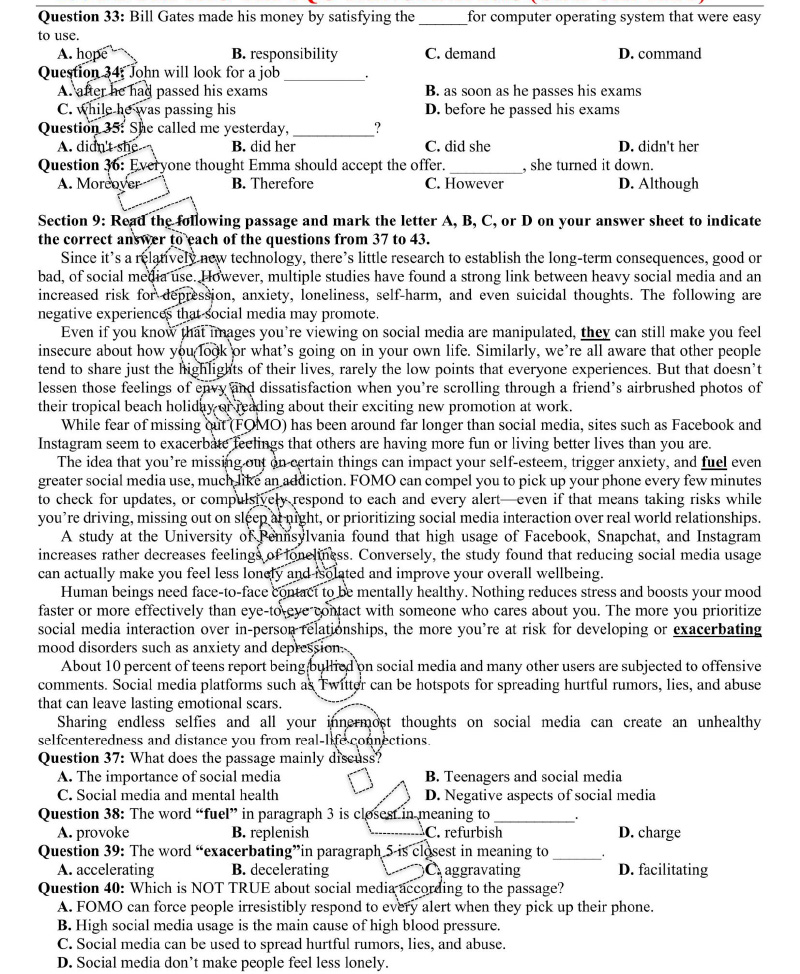 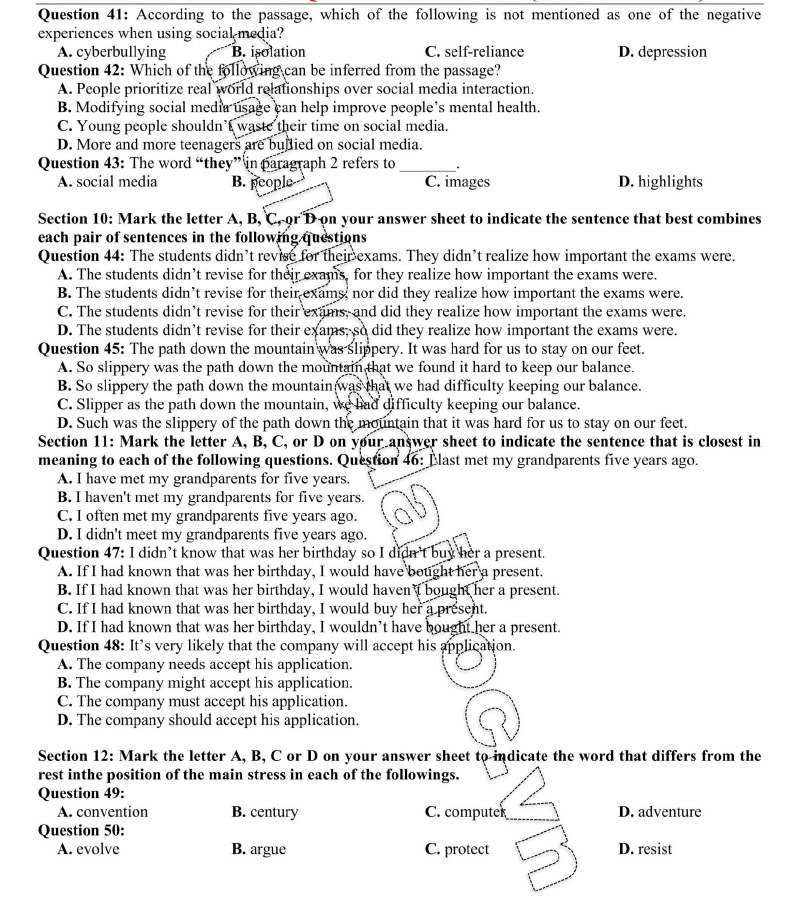 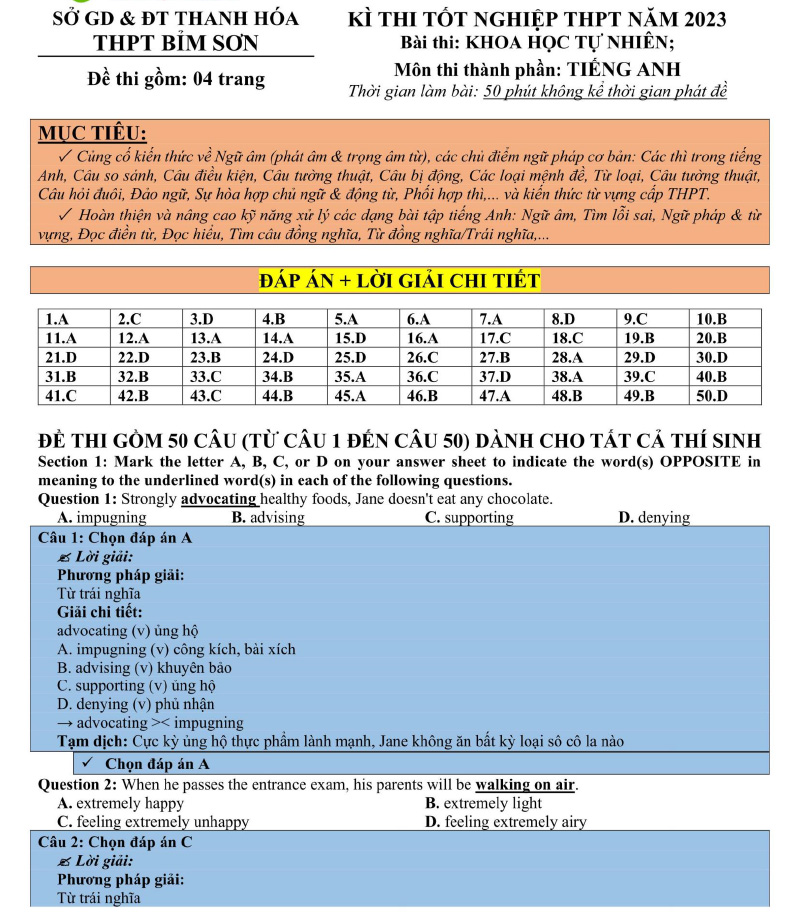 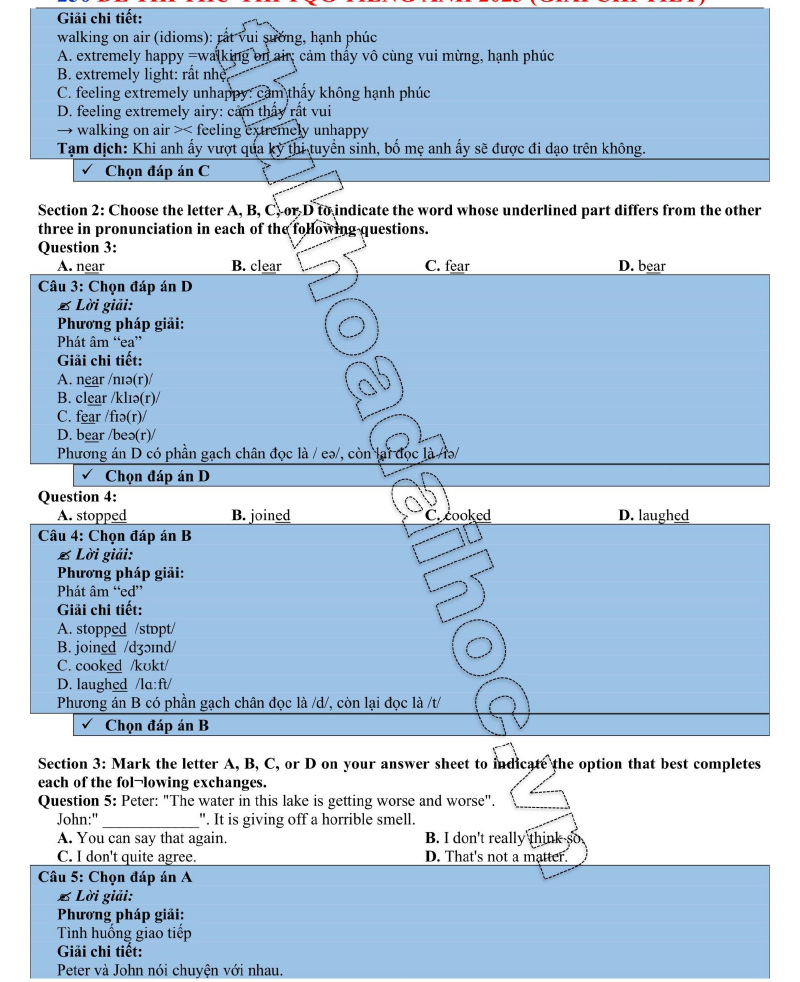 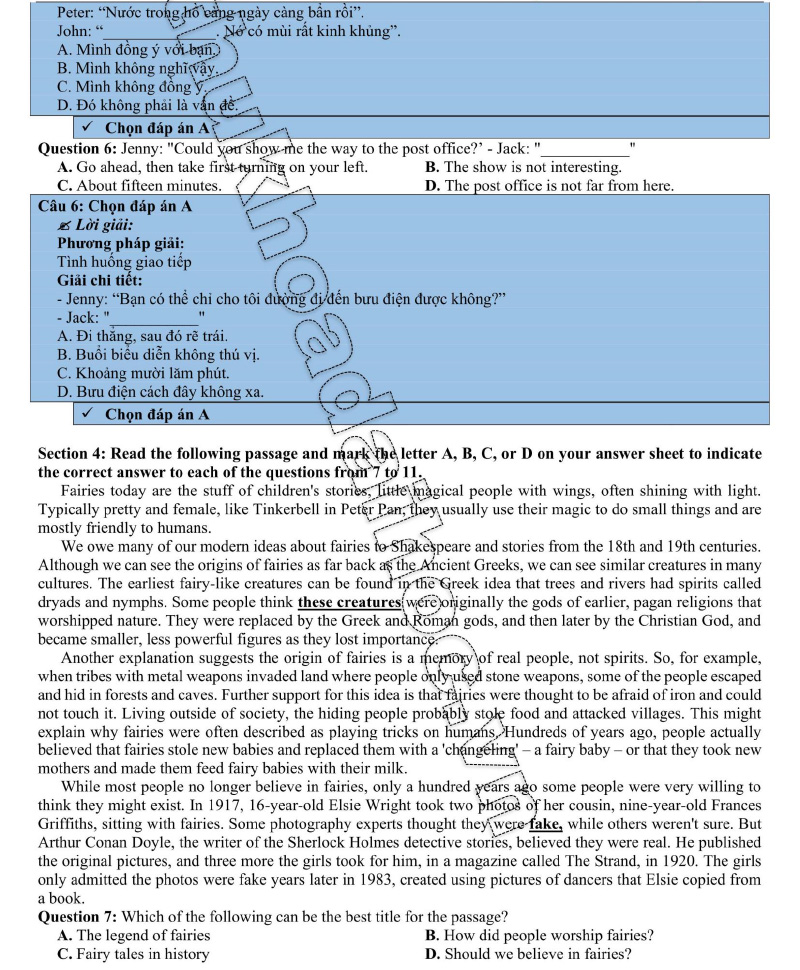 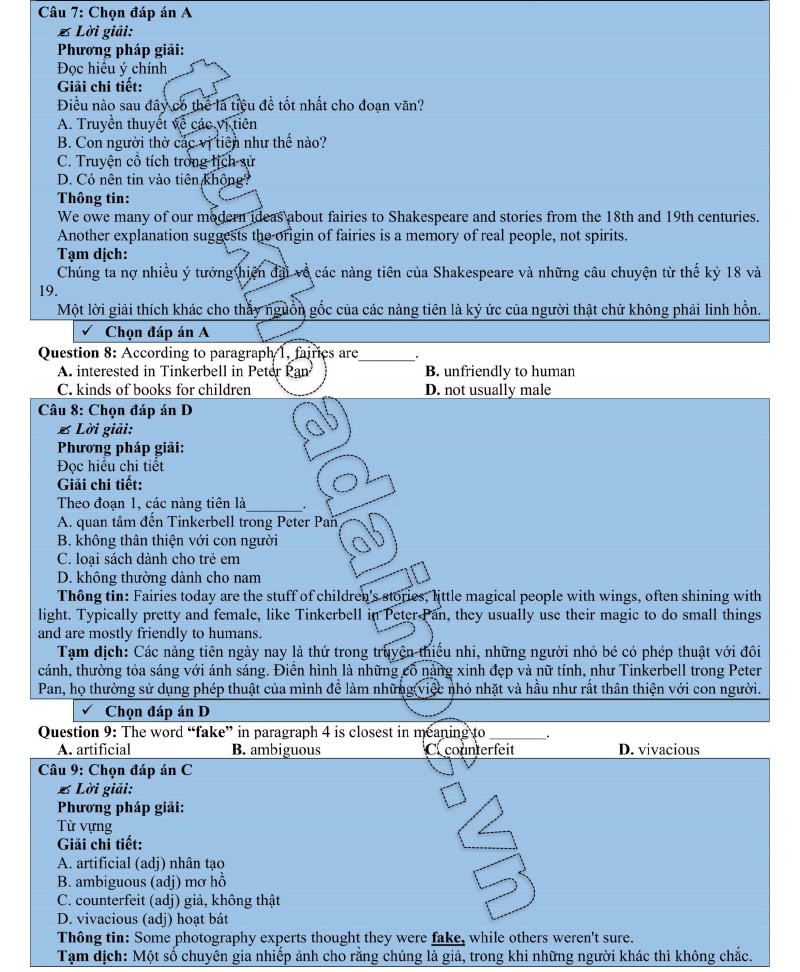 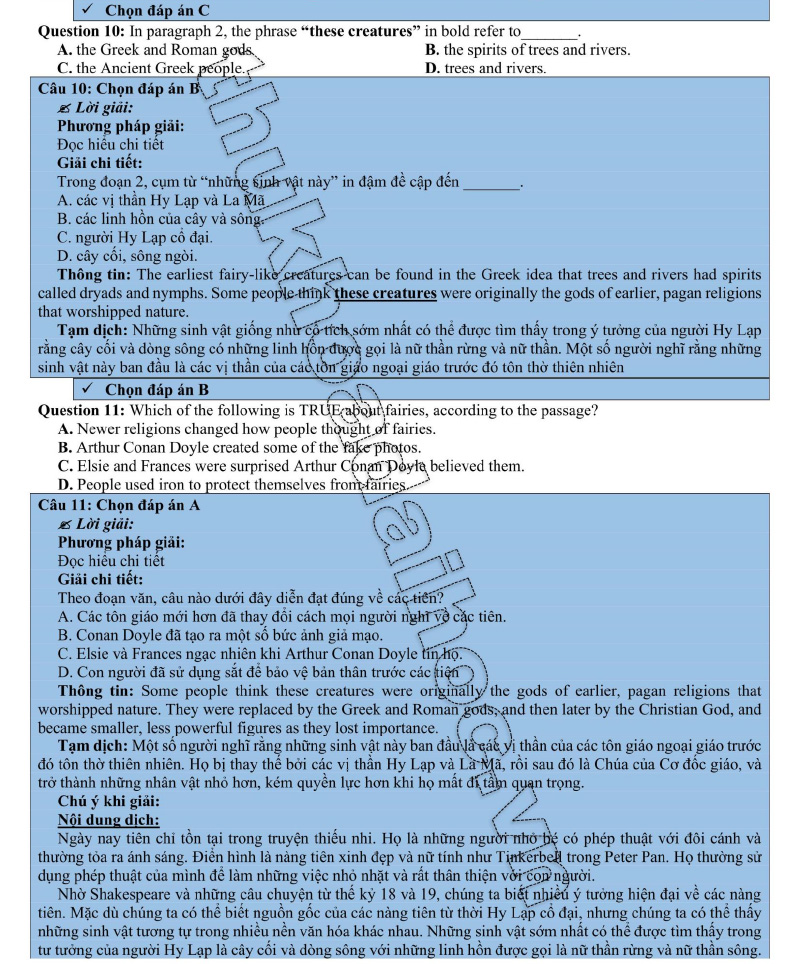 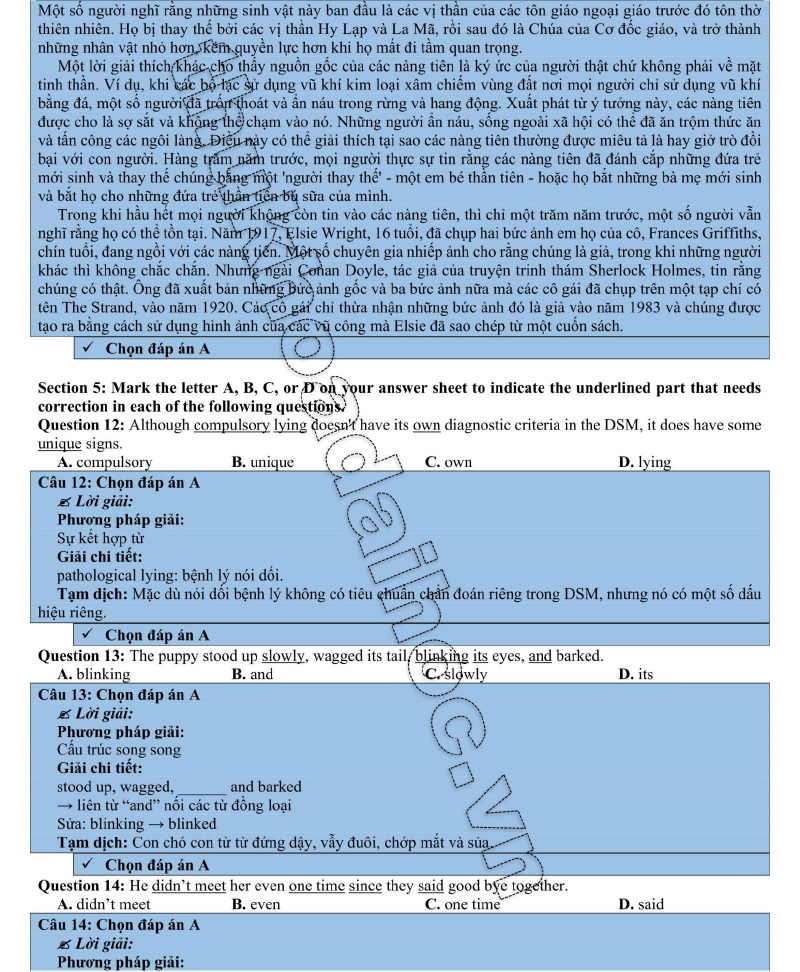 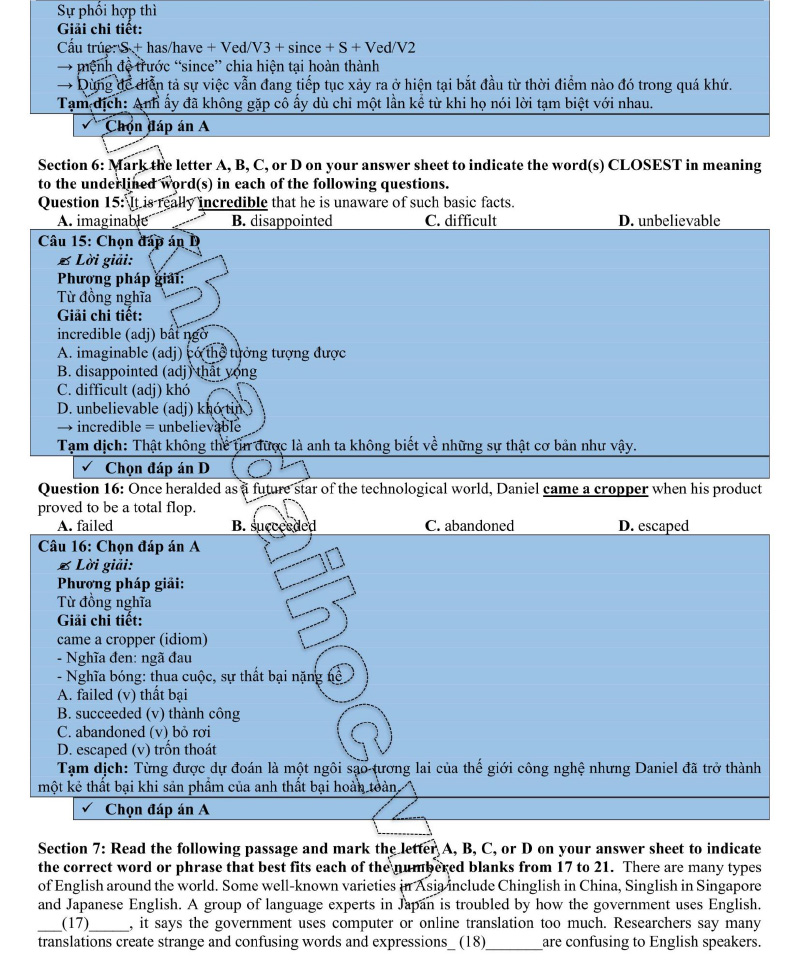 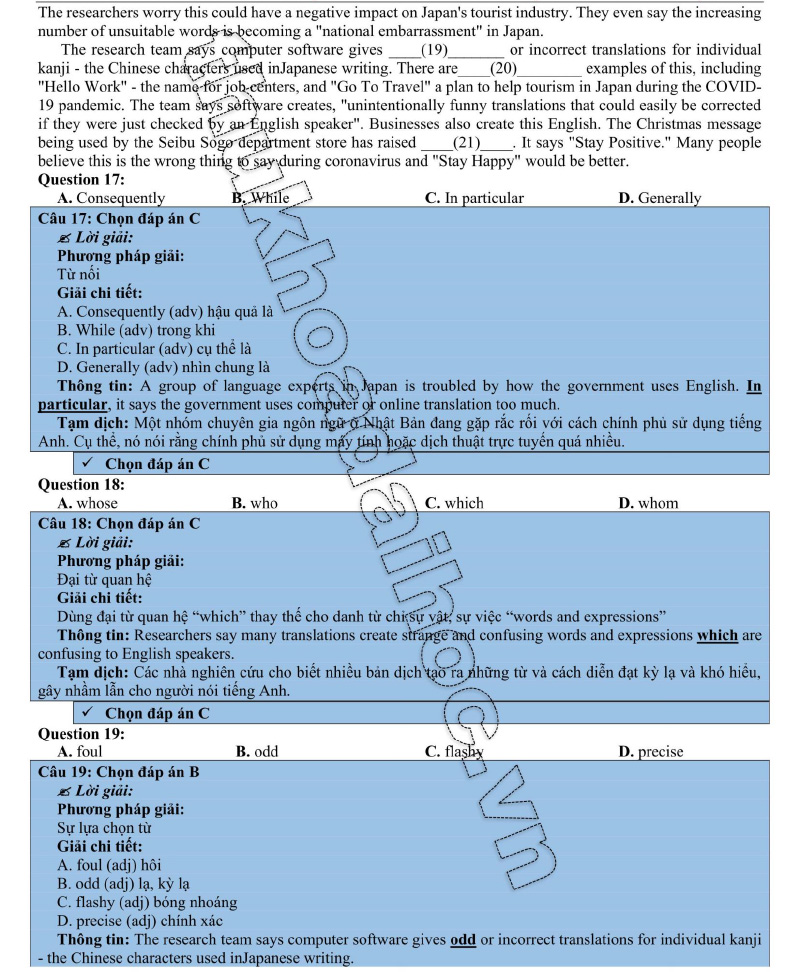 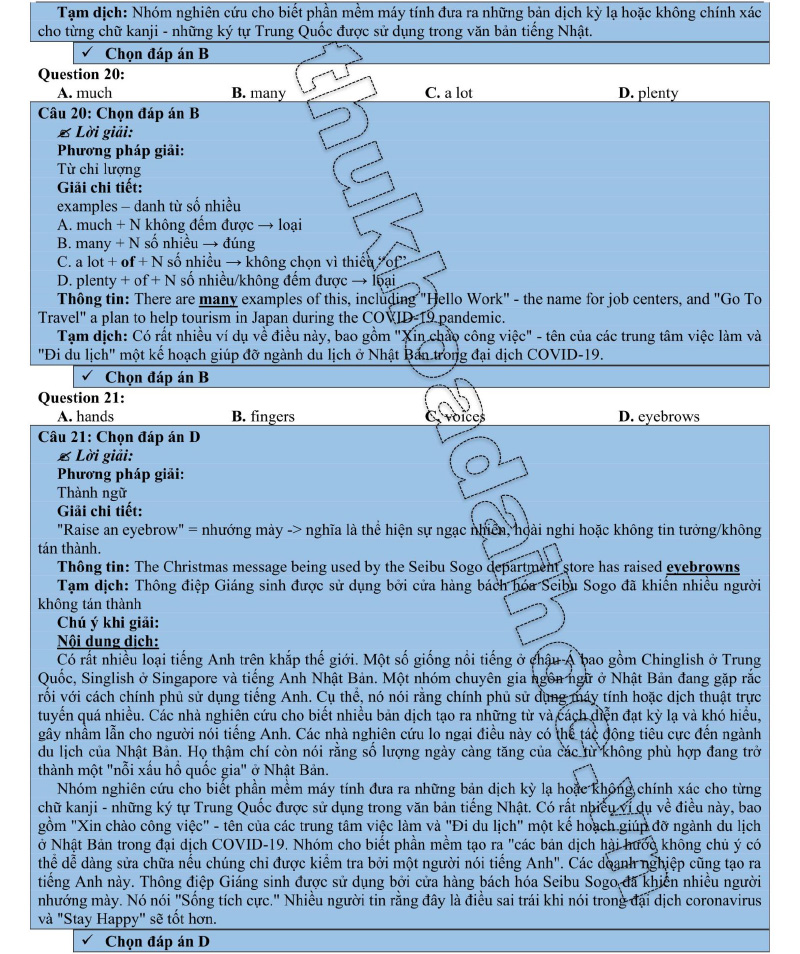 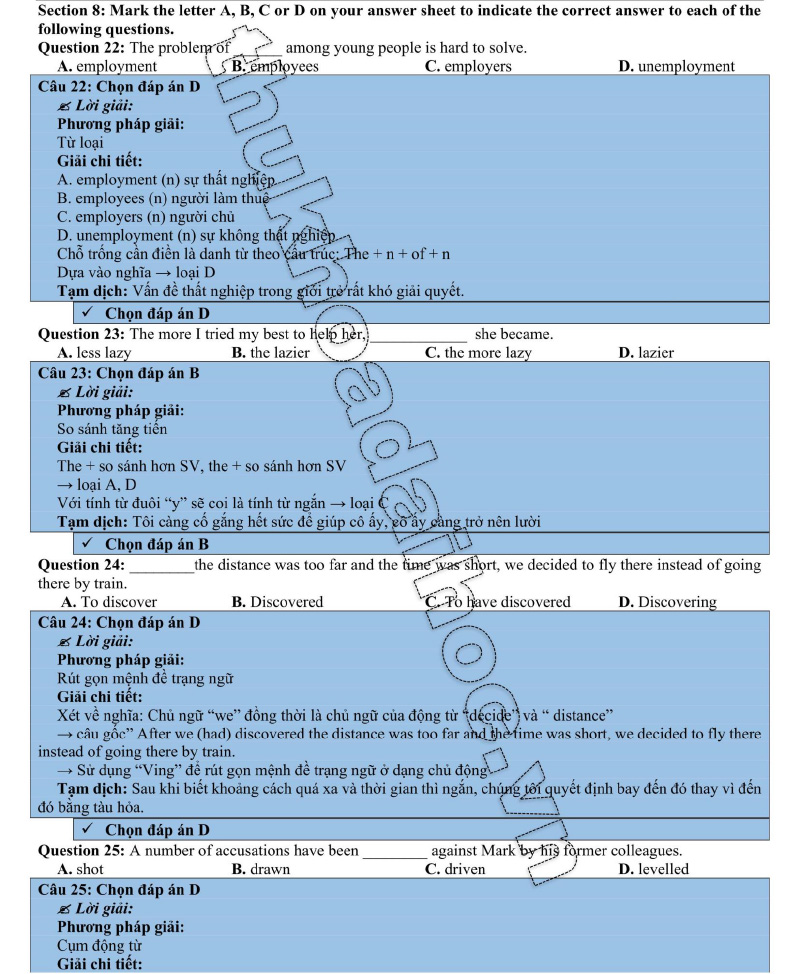 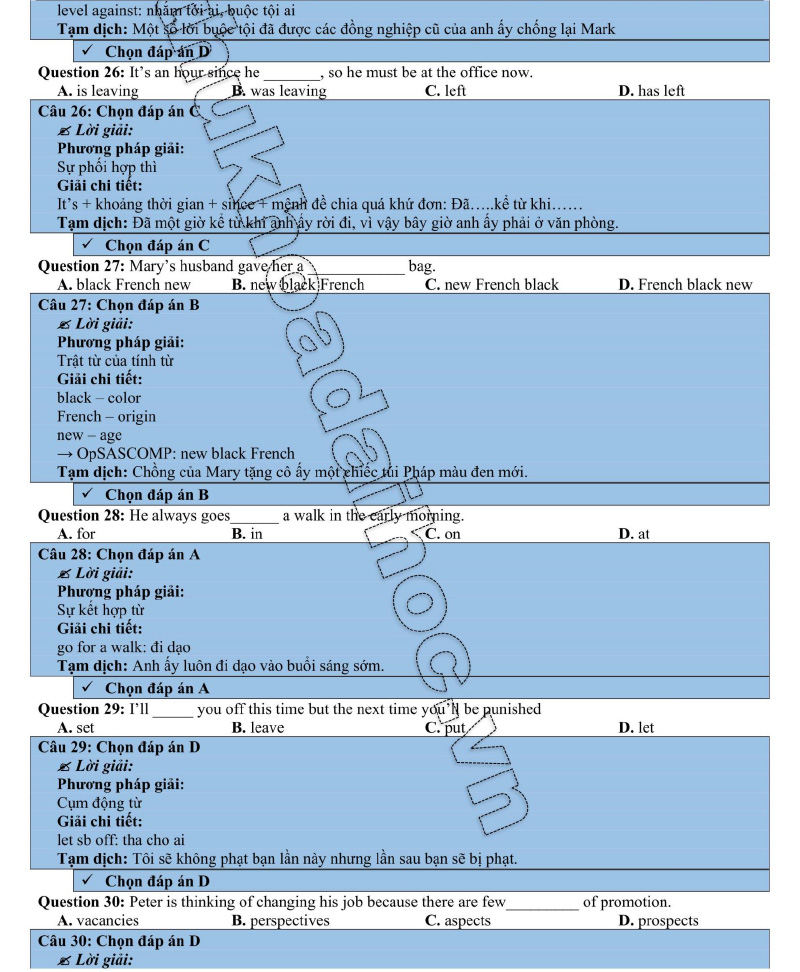 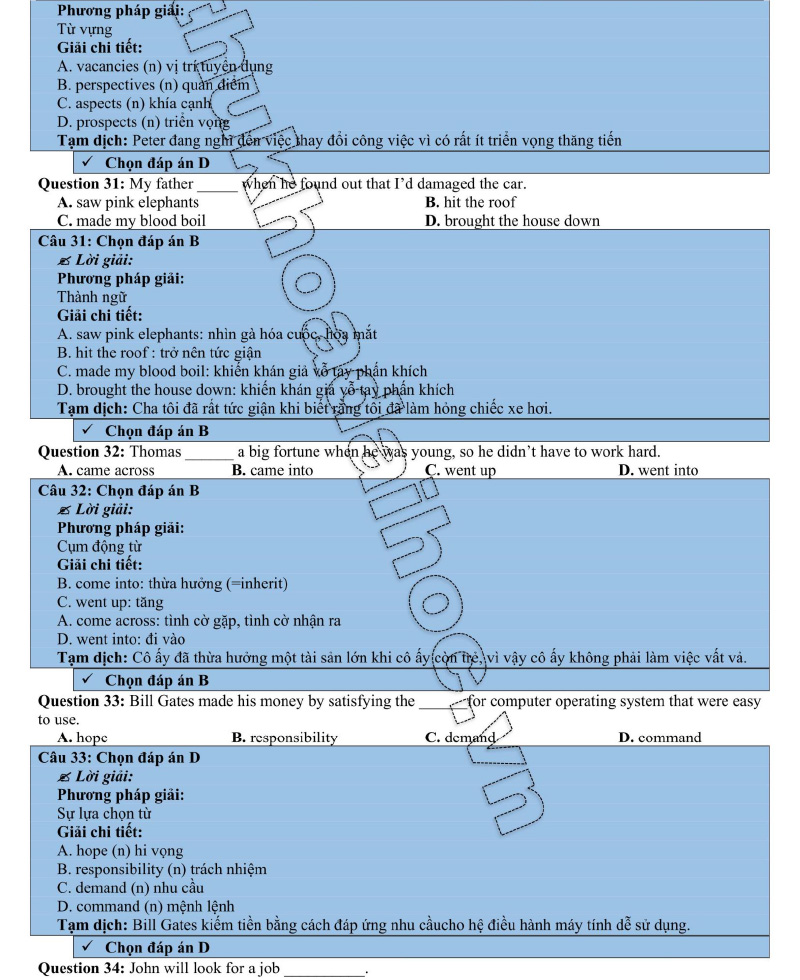 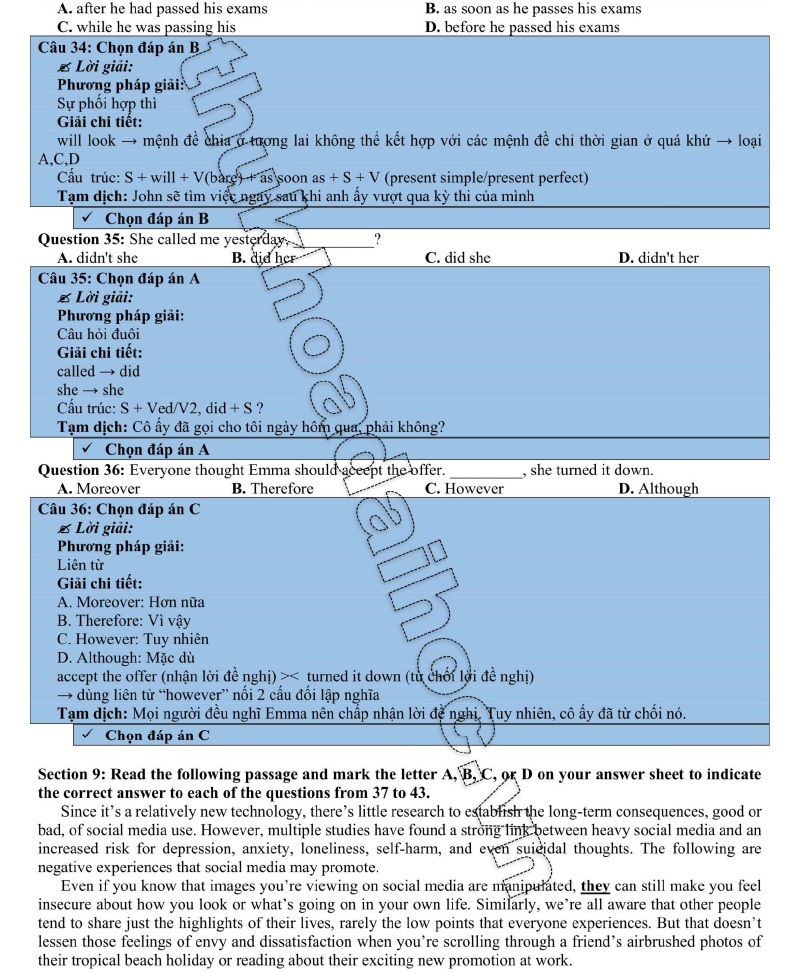 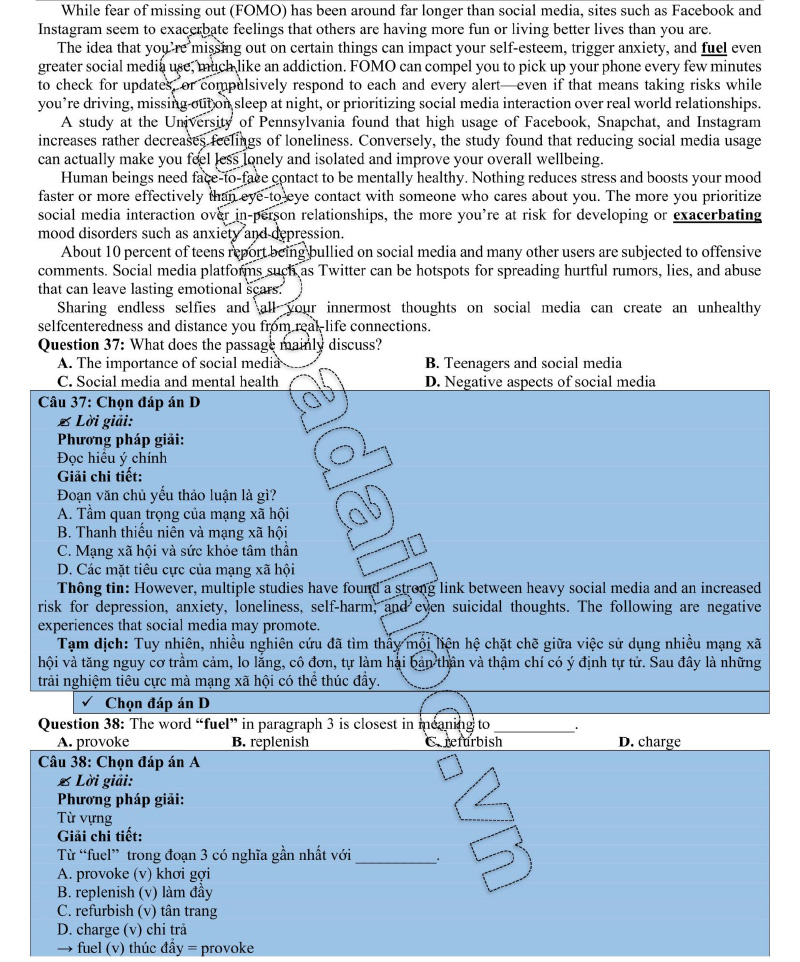 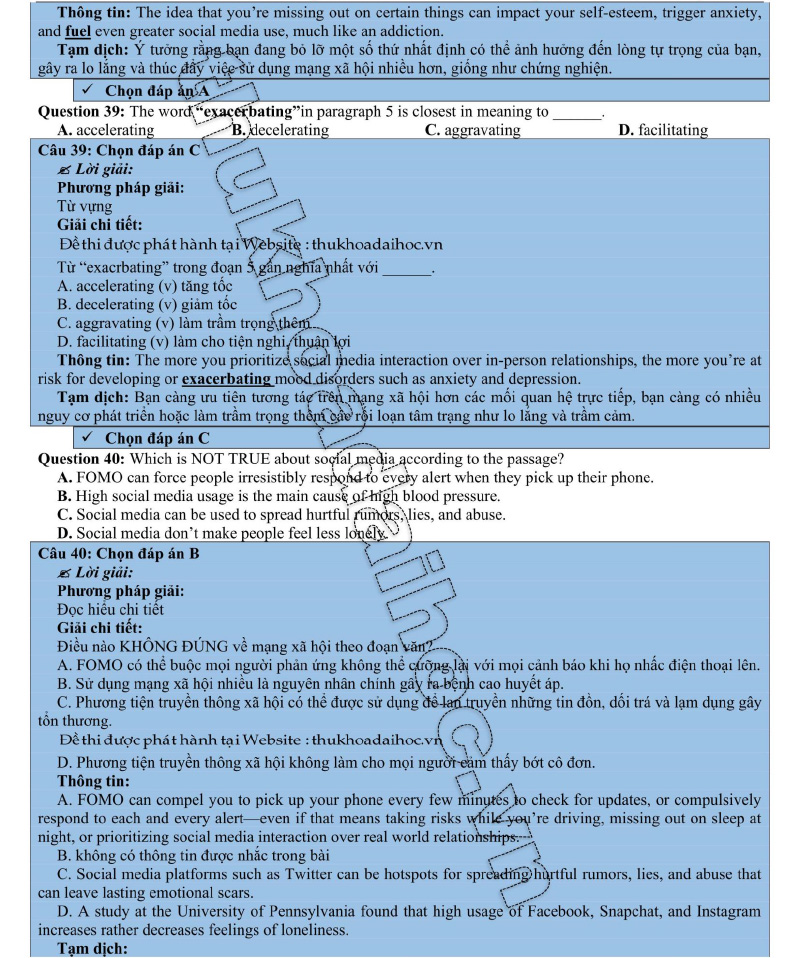 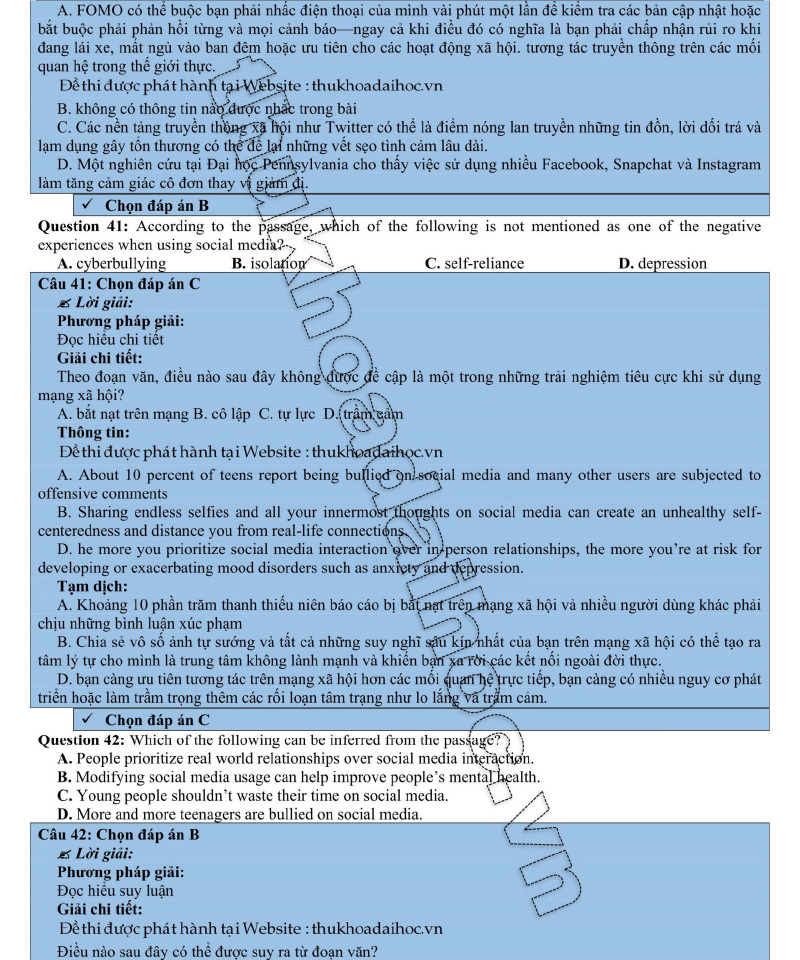 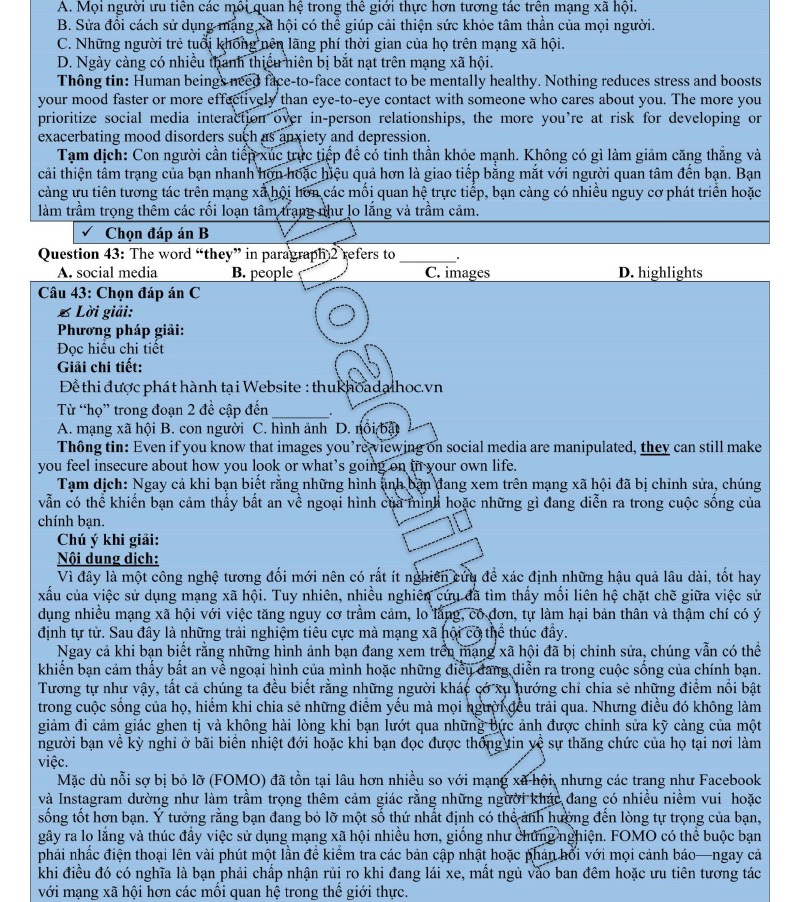 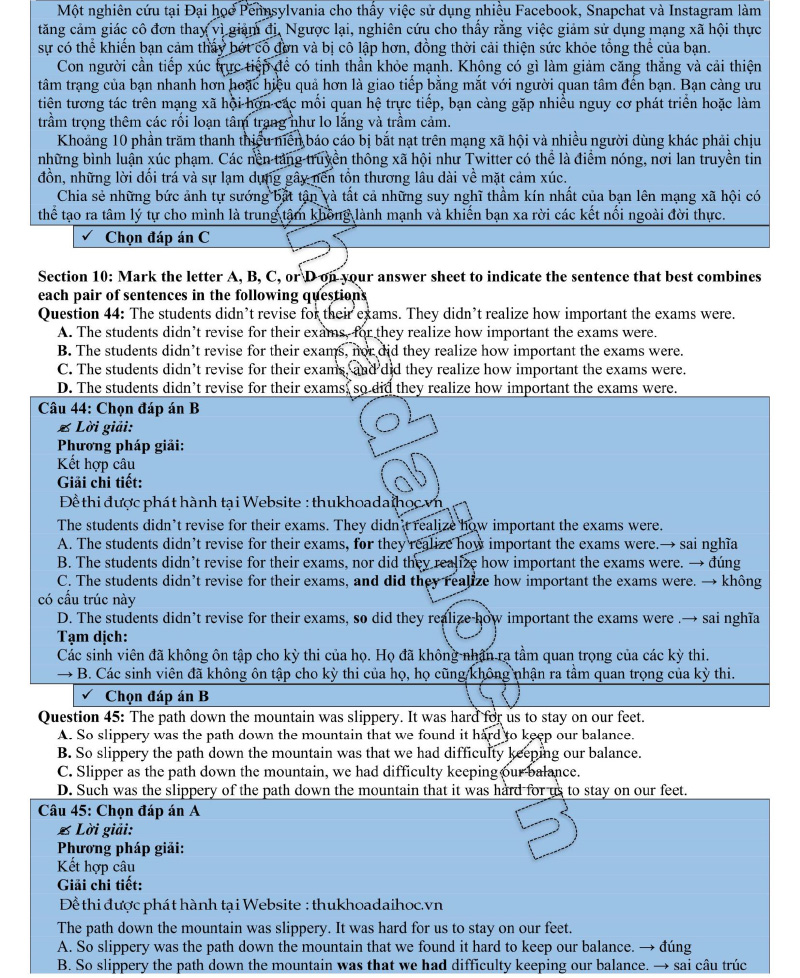 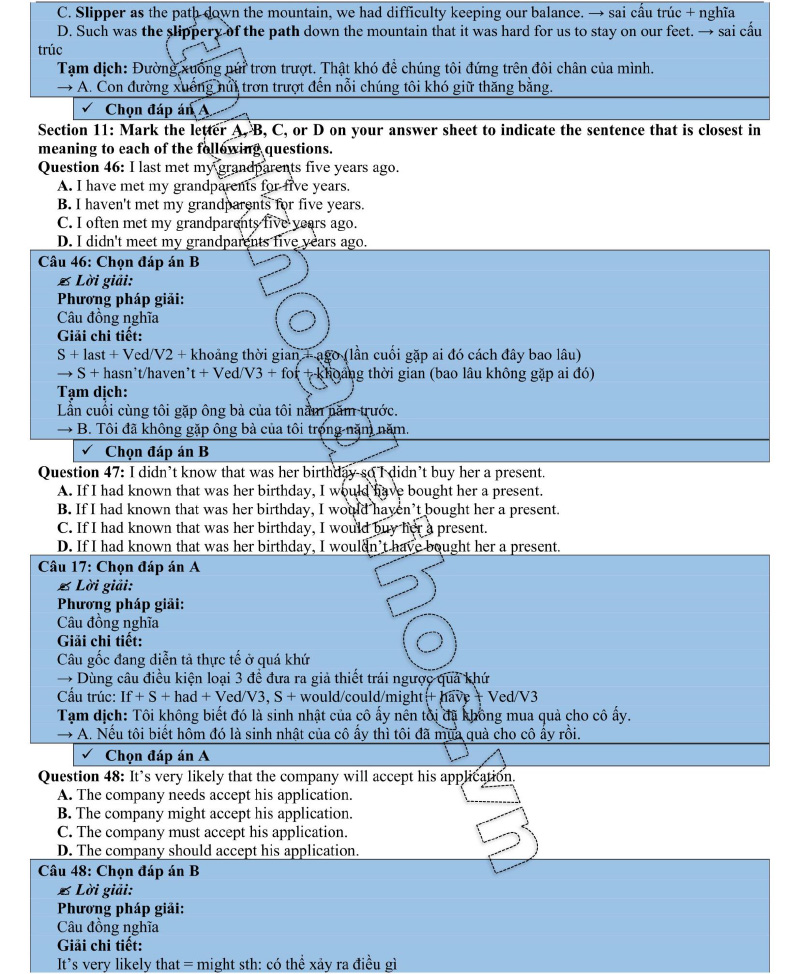 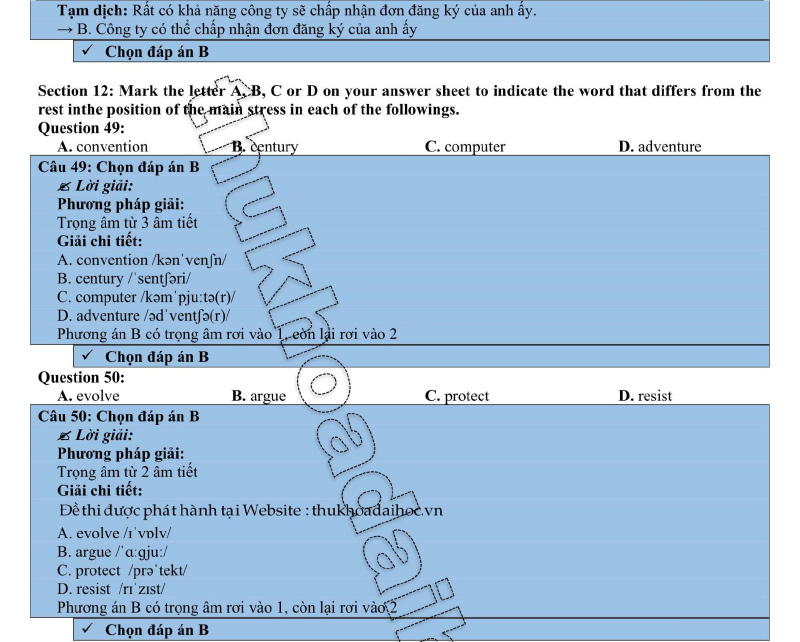 -/-Xem thêm nhiều đề thi thử THPT Quốc gia, đề thi thử thpt quốc gia 2023 môn anh của các trường THPT trên cả nước đã được Đọc tài liệu cập nhật liên tục để ôn tập, chuẩn bị thật tốt cho kỳ thi sắp tới.